SECTION 1: identification de la substance/du mélange et de la société/de l'entrepriseIdentificateur du produit:			PUNKT MULTI CLEANER1,2  Pertinentes utilisations identifiées de la substance ou du mélange et utilisations conseillées contre:	Produit conçu pour enlever la saleté locale telle que le bubble-gum, les taches de marqueur etc.1,3 	Détails du fournisseur de la fiche signalétique:	TENZI SP. z o.o.	Skarbimierzyce 20	72-002 DOŁUJE	Tél. + 48 91 3119777	Fax. + 48 91 3119779	Adresse E-mail d’une personne compétente responsable des FDS: Technolog@tenzi.pl1,4  	Numéro de téléphone d'urgence:	+ 48 91 31 19 777 (lun.- Ven. 8h - 16h) ou 112.SECTION 2. IDENTIFICATION des dangers2,1.  	Classification de la substance ou du mélange:	Classification selon le règlement (CE) n ° 1272/2008:	Aérosol 1 H222	– Aérosol extrêmement inflammable.	Aérosol 1 H229	– Sous pression récipient: peut éclater si chauffé.	Peau Irrit. 2 H315 	– Provoque une irritation cutanée.	Skin sens 1 H317 	– Peut provoquer une réaction allergique cutanée.		Oeil Irrit. 2 H319	– Provoque une irritation oculaire grave.	STOT, se 3 H336	– Peut causer de la somnolence ou des vertiges.		Chronique aquatique 2 H411	– Toxique pour la vie aquatique avec des effets de longue durée.2,2.  	Éléments d'étiquette:	(selon 1272/2008/CE *)Symboles de danger: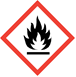 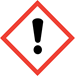 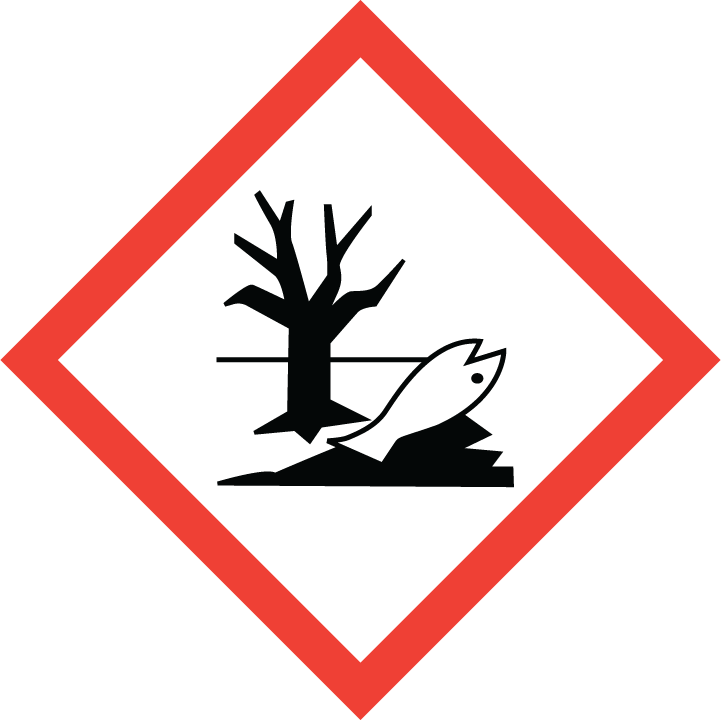 	Mots de signal: 	Danger	Énoncés de danger:	H222	– Aérosol extrêmement inflammable.	H229	– Sous pression récipient: peut éclater si chauffé.	H315 	– Provoque une irritation cutanée.	H317 	– Peut provoquer une réaction allergique cutanée.		H319	– Provoque une irritation oculaire grave.	H336	– Peut causer de la somnolence ou des vertiges.		H411	– Toxique pour la vie aquatique avec des effets de longue durée.	Déclarations de prudence:	P210		– Tenir à l'écart de la chaleur, des surfaces chaudes, des étincelles, des flammes nues et d'autres sources d'inflammation. Non-fumeur.	P251		– Ne pas percer ou brûler, même après utilisation.	P271		– Utiliser uniquement à l'extérieur ou dans un endroit bien aéré.	P273		– Évitez les rejets dans l'environnement.	P280 	– Portez des gants de protection/vêtements de protection/protection des yeux/protection faciale.	P333 + P313		– Si une irritation cutanée ou une éruption cutanée se produisents: obtenir des conseils médicaux/attention.	P410 + P412		– Protéger de la lumière du soleil. Ne pas exposer à des températures supérieures à 50 o C/122 o F.2,3.  	Autres dangers:	La substance ne répond pas aux critères de PBT ou Vpvb conformément à l'annexe XIII du règlement REACH.SECTION 3. Composition/informations sur les ingrédients3,1.  	Substances:	Pas applicable.3,2.  	Mixtures:	Composition (selon: 648/2004/CE):Les textes complets des symboles H et des phrases sont à la section 16.SECTION 4. Mesures de premiers soins4,1. 	Description des mesures de premiers soins:	Inhalation:
En cas de symptômes d'empoisonnement par inhalation (toux, dyspnée, étourdissements), déplacer les blessés à l'air frais. 	Si les symptômes persistent, obtenir des soins médicaux.	Contact avec la peau :	Si le produit entre en contact avec la peau, rincer la zone exposée avec de grandes quantités d'eau. 	En cas de changements cutanés ou de brûlures, obtenir des soins médicaux.	Contact visuel:	Rincer les yeux avec de l'eau courante (au moins 15 minutes) et garder les paupières ouvertes. Obtenir des soins médicaux.	Ingestion:
N'induisent pas de vomissements, ne buvez pas beaucoup d'eau et ne prenez aucun agent neutralisant.	Obtenez des soins médicaux et montrez-leur cette étiquette de FDS ou du produit.4,2. 	Symptômes et effets les plus importants, à la fois aigus et retardés:	Inhalation:
Peut causer une irritation de la muqueuse. 	Peau:
Peut irriter la peau après une exposition à long terme.	Yeux:
Irritant.	Ingestion:
Le produit est un aérosol.4,3. 	Indication de toute attention médicale immédiate et traitement spécial nécessaire:	Obtenir des soins médicaux. 	Préparations d'eau douce et de lavage des yeux doit être disponible sur le site du travail.SECTION 5.  Mesures de lutte contre les incendies5,1. 	Extinction des médias:	Supports d'extinction appropriés:	Eau atomisée, mousse, poudre extinctrice, brouillard d'eau, dioxyde de carbone.	Supports d'extinction inadaptés: 	Un jet d'eau.5,2. 	Risques particuliers découlant de la substance ou du mélange:	Aérosol extrêmement inflammable. L'eau peut ne pas être un support d'extinction très approprié, ainsi elle devrait être employée pour refroidir les récipients, pour empêcher n'importe quelles explosions. Arrosez-les vers le bas d'une distance sûre et enlevez-les, si c'est possible.	Pendant la combustion, le produit peut créer du monoxyde de carbone (Co, co2).5,3. 	Conseils pour les pompiers:	Les pompiers doivent porter un appareil respiratoire autonome et des vêtements de protection complets. En cas d'incendie, avertissez les personnes à proximité et évacuez le personnel non protégé et non formé de la zone de danger. Notifier les services d'urgence pertinents.  Si possible, enlevez les conteneurs à l'écart de l'influence du feu et de la température élevée. L'eau peut être utilisée pour garder les conteneurs exposés au feu refroidir jusqu'à ce que le feu soit sorti. Les résidus de combustion après doivent être enlevésSECTION 6. Mesures de libération accidentelle6,1. 	Précautions personnelles, équipement de protection et procédures d'urgence:	Avertissez les autorités locales de l'incendie et enlevez toutes les sources d'inflammation.	Ventilez la zone et utilisez des ressources de protection individuelles.6,2. 	Précautions environnementales:	Évitez les écoulements dans les drains, cours d’eau ou sur le terrain à tout prix.6,3. 	Procédés et matériel de confinement et de nettoyage:	Le produit est entreposé à l'intérieur des récipients d'aérosol hermétiquement fermés, ainsi le renversement il est peu probable.	Si le récipient est endommagé, retirez-le de toute source d'inflammation et assurez une bonne aération. Collectez le produit renversé avec n'importe quel type d'absorbant (sable par exemple), le stockez dans approprié conteneur et le transférer à l'utilisation.6,4. 	Référence à d'autres sections:	Voir section 8 et 13.SECTION 7. Manutention et stockage7,1. 	Précautions pour une manipulation sûre:	Utiliser uniquement dans des zones bien ventilées.	Ne pas l'entreposer dans des locaux hermétiquement fermés.	Évitez le contact visuel, évitez l'exposition à long terme avec la peau.	Évitez de renverser le produit, les sources d'inflammation, les surfaces chaudes, le feu ouvert et la température accrue.	Évitez d'inhaler les vapeurs du produit et les aérosols.7,2. 	Conditions pour un stockage sûr, y compris les incompatibilités:	Entreposez dans des endroits bien aérés et frais. Gardez-le loin des enfants. Protéger contre le soleil et la température au-dessus de 50° c.	N'exposez pas le produit à la lumière du soleil et éloignez-vous de la chaleur, des étincelles, de la flamme et de la source d'inflammation.7,3. 	Utilisation finale spécifique (s):	Aucune donnée disponible.SECTION 8. Contrôles d'exposition/protection personnelle8,1. 	Paramètres de contrôle:	Veuillez vérifier les valeurs limites d'exposition professionnelle nationales dans votre pays.	NDSNDSCh/Valeurs PSDN pour les substances chimiques individuelles (selon FDS ou rapport sur la sécurité chimique):   	Éthanol (données pour les substances fortement concentrées):	Nds:		1900mg/m3	NDSCh: 	pas identifiés.	PSDN		pas identifiés.	Isopropanol (données pour les substances fortement concentrées):	Nds:		900 mg/m3	NDSCh:		1200 mg/m3	PSDN		pas identifiés.	PRopan: 	Nds:		1800mg/m3	NDSCh: 	pas identifiés.	PSDN		pas identifiés.	Butan: 	Nds:		1900 mg/m3	NDSCh:		3000 mg/m3	PSDN		pas identifiés.	DNEL/PNEC valeurs pour les substances chimiques individuelles (selon FDS ou rapport sur la sécurité chimique):	Éthanol (données pour les substances fortement concentrées):	DNEL	Groupe: ouvriers, temps d'exposition: long terme, voie d'exposition: voie cutanée,	Valeur: 343 mg/kg	Groupe: ouvriers, temps d'exposition: long terme, voie d'exposition: inhalation,	Valeur: 950 mg/m3	Groupe: consommateurs, temps d'exposition: long terme, voie d'exposition: voie cutanée,	Valeur: 206 mg/kg	Groupe: consommateurs, temps d'exposition: long terme, voie d'exposition: inhalation,	Valeur: 114 mg/m3	Groupe: consommateurs, temps d'exposition: long terme, voie d'exposition: ingestion,	Valeur: 87 mg/kg	Pnec:	Aqua (eau douce): 	0,96 mg/l	Aqua (eau marine): 	0,79 mg/l	Sédiments (eau douce): 	3,60 mg/kg		Sol: 	0,63 mg/kg	Isopropanol (données pour les substances fortement concentrées):	DNEL	Groupe: ouvriers, temps d'exposition: long terme, voie d'exposition: voie cutanée,	Valeur: 888 mg/kg	Groupe: ouvriers, temps d'exposition: long terme, voie d'exposition: inhalation,	Valeur: 500 mg/m3	Groupe: consommateurs, temps d'exposition: long terme, voie d'exposition: voie cutanée,	Valeur: 319 mg/kg	Groupe: consommateurs, temps d'exposition: long terme, voie d'exposition: inhalation,	Valeur: 89 mg/m3	Groupe: consommateurs, temps d'exposition: long terme, voie d'exposition: ingestion,	Valeur: 29 mg/kg	Pnec:	Aqua (eau douce): 	140,9 mg/l	Aqua (eau marine): 	140,9 mg/l	Sédiments (eau douce): 	552 mg/kg		Sol: 	28 mg/kg	Note: Lorsque la concentration de la substance est connue, l'équipement de protection individuelle doit être choisi en fonction de la concentration de la substance dans un lieu de travail, du temps d'exposition et des opérations effectuées par l'employé. Dans les situations d'urgence, si la concentration de substances dans le lieu de travail est inconnue, la protection personnelle du niveau de classe le plus élevé devrait être utilisée.8,2. 	Contrôles d'exposition:	PROTECTION respiratoire:	En cas de ventilation insuffisante, portez des appareils respiratoires appropriés- masques avec protection contre les gaz et les vapeurs.	PROTECTION des mains:  	Pgants caphandres. 0,11 mm d'épaisseur.	PROTECTION oculaire/faciale:	Lunettes de sécurité.	SECTION 9: propriétés physiques et chimiquesInformations sur les propriétés physiques et chimiques de base:	Apparence: 	Liquide en aérosol	Odeur: 	Aucune donnée disponible (available)	Odeur Seuil:  	Aucune donnée available	Ph: 	Non applicable	Point de fusion: 	Aucune donnée available	Point de congélation: 	Aucune donnée available	Point d'ébullition initial: 	Non applicable	Gamme d'ébullition: 	Aucune donnée available	Point d'éclair: 	Aucune donnée available	Taux d'évaporation: 	Aucune donnée available	Inflammabilité (solide, gaz):	Aucune donnée available	Limite supérieure d'inflammabilité: 	Aucune donnée available	Limite inférieure d'inflammabilité: 	Aucune donnée available	Limite supérieure d'explosivité: 	Aucune donnée available	Limite inférieure d'explosivité: 	Aucune donnée available	Vapeur Pression: 	Aucune donnée available	Vapeur Densité: 	Aucune donnée available	Densité relative: 	Aucune donnée available	Solubilité:	A) Water: 	Soluble	B) solvant organique: 	Aucune donnée available	Coefficient de partage N-Octanone:	Aucune donnée available	Coefficient de partage eau:	Aucune donnée available	Température d'auto-inflammation: 	Aucune donnée available	Température de décomposition: 	Aucune donnée available	Viscosité: 	Aucune donnée available	Propriétés explosives: 	Ne montre pas	Comburantes Propriétés: 	Ne montre pasAutres informations:	Aucun.Section 10. Stabilité et réactivité10,1 	Réactivité:	Aucune donnée disponible.10,2 	Stabilité chimique:	Stable dans des conditions de stockage recommandées (voir Section 7).10,3 	Possibilité de réactions dangereuses:	Aucun.10,4 	Conditions à éviter:	Évitez les pièces fortement chauffées sans ventilation et exposition à long terme à la lumière du soleil.10,5 	Matériaux incompatibles:	Aucun.10,6 	Produits de décomposition dangereux:	Monoxyde de carbones.SECTION 11. Informations toxicologiques11,1	 Informations sur les effets toxicologiques:	Toxicité aiguë:	Inhalation:	Peut irriter les muqueuses	Contact cutané:	Peut irriter la peau après exposition à long terme.	Contact visuel: 	Irrite les yeux.	Système digestif: 	Aucun.	Détails des composants particuliers (selon la substance SDD):	Éthanol (données pour les substances fortement concentrées):	DL50	6200 mg/kg	Lc50:	95,6 mg/l/4H	Isopropanol (données pour les substances fortement concentrées):		DL50	> 2000 mg/kg 		(toxicité aiguë, orale	DL50	> 2000 mg/kg 		(toxicité aiguë, cutanée	LC50:	> 5 mg/l	Terpènes orange (données pour les substances fortement concentrées): 	DL50	4400 mg/kg 		(rat, orale			DL50	2000 mg/kg		(lapin, cutanée		Propanol: 	Odeur Seuil: 9022-36088 mg/m3	Butan: 	Lc50:	658000 mg/m3/4H	rat inhalation			Odeur Seuil: 6240 mg/m3	Irritant pour la peau.	Irritant pour les yeux.	Peut provoquer une allergie.	Peut provoquer des étourdissements et la somnolence.	SECTION 12.  Informations écologiques12,1. Toxicité:	Données pour le mélange ingrédients:	Éthanol (données pour les substances fortement concentrées):	CL50 	8140 mg/l/48H	 	(Fish)						CE50	9268-14221 mg/l/48H	(Daphnia)				CE50	5000 mg/l/7DAYs		algues			Isopropanol (données pour les substances fortement concentrées):	CL50 	> 100 mg/l/48H	 	(Fish)						CE50	> 100 mg/l/48H		(Daphnia)				CE50	> 100 mg/l/72h		algues			Propanol:			9.3/19 mg/l/48H		(Daphnia)						12/13 mg/l/72h		algues			Butan:			10,6 mg/l/48H		(Daphnia)						7,15 mg/l/72h		algues		12,2. Persistance et biodégradabilité:	Les agents de surface contenus dans le produit satisfont aux critères de biodégradabilité fixés par le règlement (CE) no 648/2004 sur les détergents.	Données pour le mélange ingrédients:	Propanol:	Peut se biodégrader dans l'eau et le sol, mais le plus important s'évapore dans l'air.	Butan:	Tous les ingrédients Expositions une grande capacité d'évaporation.12,3. Bioaccumulables Potentiel:	Éthanol (données pour les substances fortement concentrées):	Log Pow: 0,05	Isopropanol (données pour les substances fortement concentrées):	Log Pow: 0,05	Terpènes orange (données pour les substances fortement concentrées):	Ce n'est pas biodégradable.	Propanol/Butan:	Log Pow: 2,36	Log FBC: 1,60	Log FBC: 1,7612,4. Mobilité dans le sol	Propanol est légèrement mobile dans le sol.12,5. Résultats de PBT et Vpvb Évaluation:	Aucune donnée disponible.12,6. Autres effets indésirables:	Aucune donnée disponible.SECTION 13. Considérations sur l'élimination	Résidus et déchets: 	Ne pas mélanger avec d'autres déchets liquides. 	Ne pas vider le système d'égout. Produit doit être utilisé selon sa description. 	S'il est impossible de le faire, débarrassez-vous de ce matériau et de son contenant à un point de collecte de déchets dangereux ou spécial.13,1. Méthodes de traitement des déchets:	Les conteneurs contaminés doivent être complètement vidés. Rincer à plusieurs reprises le récipient rapidement après la vidange. Le récipient vide peut être stocké dans des récipients pour la collection d’emballage plastique, ou peut être livré à une entreprise spécialisée pour le recyclage.	L'élimination doit être conforme aux réglementations nationales/internationales.SECTION 14. Informations sur le transport	Nom commercial: PUNKT MULTI CLEANER14,1. numéro ONU: 				195014,2. un nom de transport approprié: 		Inflammables Aérosols14,3. classe (s) de danger de transport: 		214,4. groupe d'emballage: 			14,5. dangers pour l'environnement: 		Oui.14,6. précautions particulières pour l'utilisateur:		Pas de données disponible.14,7. transport en vrac conformément à l'annexe II du MARPOL73/78 et au code IBC: Pas de données disponibles.SECTION 15. INFORMATION réglementaire15,1. Normes de sécurité, de santé et d'environnement/législation spécifique pour la substance ou le mélange:	1) règlement (UE) no 453/2010 de la Commission du 20 mai 2010 modifiant le règlement (CE) no 1907/2006 du Parlement européen et du Conseil relatif à l'enregistrement, à l'évaluation, Autorisation et restriction des produits chimiques (REACH).	2) règlement (CE) no 648/2004 du Parlement européen et du Conseil du 31 mars 2004 relatif aux détergents.	3) règlement (CE) no 907/2006 de la Commission du 20 juin 2006 modifiant le règlement (CE) no 648/2004 du Parlement européen et du Conseil relatif aux détergents, afin de adapter les annexes III et VII y afférentes.	4) règlement (CE) no 1336/2008 du Parlement européen et du Conseil du 16 décembre 2008 modifiant le règlement (CE) no 648/2004 afin de l'adapter au règlement (CE) no 1272/2008 concernant la classification, l'étiquetage et l'emballage des substances et des mélanges.	5) règlement (CE) no 551/2009 de la Commission du 25 juin 2009 modifiant le règlement (CE) no 648/2004 du Parlement européen et du Conseil relatif aux détergents, afin de adapter les annexes V et VI de cette annexe (dérogation aux agents de surface).	6) règlement (UE) no 259/2012 du Parlement européen et du Conseil du 14 mars 2012 modifiant le règlement (CE) no 648/2004 En ce qui concerne l'utilisation de phosphates et d'autres composés du phosphore dans les détergents à lessive de consommation et les détergents automatiques pour lave-vaisselle.	7) règlement (CE) no 273/2004 du Parlement européen et du Conseil du 11 février 2004 relatif aux précurseurs de drogues).	8) règlement (CE) no 1272/2008 du Parlement européen et du Conseil du 16 décembre 2008 concernant la classification, l'étiquetage et l'emballage des substances et des mélanges, modifiant et abrogeant les directives 67/548/CEE et 1999/45/ce, et modifiant le règlement (CE) no 1907/2006.15,2. Évaluation de la sécurité chimique	Une évaluation de la sécurité chimique n'a pas été effectuée.SECTION 16. Autres informations	Les informations ci-dessus sont basées sur la connaissance actuelle du produit sous sa forme actuelle. 	Toutes les données sont présentées afin de tenir compte des exigences de sécurité prioritaires et ne pas garantir les propriétés particulières du produit. Si les conditions d'utilisation du produit sont pas sous le contrôle du fabricant, la responsabilité de l'utilisation sûre incombe à la personne qui les utilise. L'employeur est tenu d'informer tous les employés, qui sont en contact avec le produit, des mesures de risque et de sécurité spécifiées dans la fiche signalétique. Les données de sécurité présentées ci-dessus ont été préparées sur la base des caractéristiques de sécurité des substances utilisées par le producteur pour composer le produit et sur la base des réglementations relatives à la manipulation des substances dangereuses et à leur préparation.	La classification du mélange chimique a été faite avec des méthodes de calcul, basées sur le contenu des ingrédients dangereux.	La liste complète des symboles et H phrases de la section 2 et 3:	STOT, se 3 		– D'un organe cible spécifiquexicity-STOT, d'exposition simple, catégorie 3.	Flam. Gaz 		– Gaz inflammable, catégorie 1.	Appuyez sur. Gaz 		– Gaz sous pression.	Aérosol 1 		– Produit aérosol, catégorie 1	Flam liq. 2		– Liquide inflammable et Vapeur, catégorie 2.		Flam liq. 3		– Liquide inflammable et Vapeur, catégorie 3.		Oeil Irrit. 2 		– Provoque une irritation oculaire grave, catégorie 2.		Asp. Tox. 1		– Peut être fatal si avalé et pénètre dans les voies aériennes.	Peau Irrit. 2 		– Provoque une irritation cutanée.	Skin sens 1		– Peut provoquer une réaction allergique cutanée.		Aquatique aiguë 1 		– Dangereux pour l'Aquatenvironnement IC-danger aigu, catégorie 1		Chronique aquatique 1	– Toxique pour la vie aquatique avec des effets de longue durée, catégorie 1.	Chronique aquatique 2	– Toxique pour la vie aquatique avec des effets de longue durée, catégorie 2.	H220		– Gaz extrêmement inflammable.	H222		– Aérosol extrêmement inflammable.	H225		– Liquide hautement inflammable et Vapeur.	H226		– Liquide inflammable et Vapeur.	H229		– Sous pression récipient: peut éclater s'il est chauffé.	H280		– Contient du gaz sous pression; peut exploser si chauffé.	H304		– Peut être fatal si avalé et pénètre dans les voies aériennes.	H315 		– Provoque une irritation cutanée.	H317 		– Peut provoquer une réaction cutanée allergique.	H319 		– Provoque de graves brûlures cutanées et des lésions oculaires.	H336		– Peut causer de la somnolence ou des vertiges.	H400		– Très toxique pour la vie aquatique.	H410 		– Très toxique pour la vie aquatique avec des effets de longue durée.	H411	 	– Toxique pour la vie aquatique avec des effets de longue durée.Plus d'informations sur le produit peuvent être trouvées sur les données techniques spécifiques sur www.Tenzi.pl	Formation: 	Les participants au cours devraient être formés sur la façon de traiter cette substance dangereuse, sur la sécurité et l'hygiène du travail. 	Les conducteurs doivent également être formés et obtenir une certification appropriée conformément aux exigences de l'ADR.	La fiche de données de sécurité contient 11 Pages. Les changements dans le contenu par des personnes non autorisées sont interdits.IdentificationIngrédient/classification dangereuxConcentrationCAS 	Aucune donnée disponible 
Nous: 	902-053-3
Index: 	Aucune donnée disponible 
Enregistrement:	01-2119529230-52-xxxxProduit créé à partir d'éthanol et d'isopropanol< 50%CAS 	Aucune donnée disponible 
Nous: 	902-053-3
Index: 	Aucune donnée disponible 
Enregistrement:	01-2119529230-52-xxxxFlam liq. 2 H225, Eye Irrit. 2 H319, STOT, se 3 H336< 50%CAS 	8028-48-6
Nous: 	232-433-8
Index: 	Aucune donnée disponible 
Enregistrement:	Période transitoireTerpènes orange< 15%CAS 	8028-48-6
Nous: 	232-433-8
Index: 	Aucune donnée disponible 
Enregistrement:	Période transitoireFlam. Liq. 3 H226, peau Irrit. 2 H315, peau Sens. 1 H317,Asp. Tox. 1 H304, aquatique aiguë 1 H400, chronique aquatique 1 H410< 15%CAS 	106-97-8 / 74-98-6
Nous: 	203-448-7 / 200-827-9
Index: 	601-003-00-5
	601-004-00-0
Enregistrement:	Période transitoirePropanol Et Butan Mélange< 50%CAS 	106-97-8 / 74-98-6
Nous: 	203-448-7 / 200-827-9
Index: 	601-003-00-5
	601-004-00-0
Enregistrement:	Période transitoireFlam. Gaz 1 H220, presse. H280 de gaz< 50%SubstanceMéthodeLongueurPourcentage dégradéÉthanolFacilement biodégradableFacilement biodégradableFacilement biodégradableIsopropanolAucune donnée disponible10 jours> 70%